人人乐集团西安、成都分公司存储设备采购招标书第一部分 招标邀请书 招标邀请：对人人乐西安分公司、成都分公司存储系统产品及服务进行国内竞争性招标。兹邀请合格投标人前来投标。招标文件编号：RRLZWL2019010110032． 招标货物名称：存储系统3． 主要技术规格： 一、存储系统   数量   二套说明：加星号（*）标准的为必须满足项，不满足按废标处理。可选配置功能，技术评分适当加分项目二、光纤交换机  数量四台	产品型号： Brocade 6505 SAN Switch	技术要求：激活12端口 16GB FC	保修：一年保修4． 交货时间：合同签订后25个工作日5． 交货地点： 由合同约定6． 招标文件从 2019年4月10日通过电子邮件发送。并在人人集团公司官网公告。7． 投标书应附有一万元的投标保证金，可用现金或按下列开户行、账号办理支票、银行自带汇票。投标保证金请于2019 年4月15日16 时（北京时间）前递交到 。开户名称：人人乐连锁商业集团股份有限公司账　　号： 44201519000052505485开户银行：中国建设银行深圳市南油支行8． 投标截止时间：2019年 4月 18日 16时0 分（北京时间）逾 期不予受理。9． 投递标书地点：深圳市宝安区石岩街道洲石路北侧人人乐物流中心主楼二层10． 开标时间和地点：2019 年4月19日深圳市宝安区石岩街道洲石路北侧人人乐物流中心主楼二层11． 通讯地址：深圳市宝安区石岩街道洲石路北侧人人乐物流中心主楼二层邮政编码：518108电　　话：18923775996传　　真：66633669联 系 人：萧红	E-mail： xh@renrenle.cn人人乐连锁商业集团股份有限公司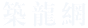 2019年4月10日 第二部分 招标须知
一、说明使用范围　　本招标文件仅适用于本招标邀请中所叙述项目的货物及服务采购。 定义招标文件中下列术语应解释为：2.1"招标人"系指招标机构。2.2"投标人"系指向招标人提交投标文件的制造商或供货商。2.3"货物"系指卖方按合同要求，须向买方提供的设备、材料、备件、工具、成套技术资料及手册。2.4"服务"系指合同规定卖方必须承担的设计、安装、调试、技术指导及培训以及其他类似的承诺义务。2.5"买方"系指在合同的买方项下签字的法人单位，即：委托招标业主。2.6"卖方"系指提供合同货物及服务的投标人。合格的投标人3.1凡具有法人资格，有生产或供应能力的国内企业（实行生产许可证制度的须持有生产许可证），在国内注册的外国独资或中外合资、合作企业，符合并承认和履行招标文件中的各项规定者，均可参加投标。3.2不接受联合投标投标费用投标人应自行承担所有与编写和提交投标文件有关的费用，不论投标的结果如何，招标人在任何情况下均无义务和责任承担这些费用。二、招标文件 招标文件　　5.1招标文件用以阐明所需货物及服务、招标投标程序和合同条款。招标文件由以下部分组成：（1） 招标邀请函；（2） 投标须知；（3） 招标项目要求及技术规范；（4） 合同主要条款；（5） 附件。　　5.2招标文件以中文编印，以中文本为准。5.3招标人应认真阅读招标文件中所有的事项、格式、条款和规范等要求。如果没有按照招标文件要求提交全部资料或者投标文件，没有对招标文件作出实质性影响，该投标有可能被拒绝，其风险应由投标人自行承担。 招标文件的澄清　　任何要求澄清招标文件的投标人，均应在投标截止日前五天以书面形式或传真、电报通知招标人。招标人将以书面形式予以答复。招标文件的修改7.1在投标截止日期前的任何时候，无论出于何种原因，招标人可主动或在解答投标人提出的问题时对招标文件进行修改。7.2招标文件的修改将以书面形式通知所有购买招标文件的投标人，并对他们具有约束力。投标人应立即以电报、传真形势确认收到修改文件。7.3为使投标人在编写投标文件时，有充分时间为招标文件的修改部分进行研究，招标人可以酌情延长投标日期，并以书面形式通知以购买招标文件的每一投标人。7.4除非有特殊要求，招标文件不单独提供招标货物使用地的自然环境、气象条件、公用设施等情况，投标人被视为熟悉上述与履行合同有关的一切情况。三、投标文件的编写投标文件的编写投标人应仔细阅读招标文件，了解招标文件的要求。在完全了解招标货物的技术规范和要求以及商务条件后，编制投标文件。 投标人的投标书以及投标人就有关投标的所有来往函电均应使用中文。投标文件中所使用的计量单位除招标文件中有特殊规定外，一律使用法定计量单位。 投标文件构成　　投标人编写的招标文件应包括下列内容：（1） 按照第11、12和13条要求填写的招标格式、招标报价表及《招标书》。（2） 按照第14条要求出具的证明文件，证明投标人是合格的，而且一旦其投标被接受，投标人有能力履行合同。（3） 按照第14条要求出具的证明文件，证明投标人提供的货物及服务的合格性，且符合招标文件的规定。（4） 第18条规定的投标保证金。投标书格式　　投标人应按照招标文件要求及所附投标报价说明完整的填写《投标书》和招标报价表，表明所提供的货物、货物简介（含技术参数）、数量及价格。 投标报价12.1投标人对投标货物及服务报价，应报出最具有竞争力的价格，并在投标货物数量及分项价格表内分别填写货物名称、规格型号、数量、设备出厂单价、总价。运保费须单独报出。12.2投标应在投标文件所附的合适的投标报价表上表明投标货物的单价和总价。每种货物只允许有一种报价，任何有选择报价将不予接受。投标人必须对投标报价表上全部货物进行报价，只投其中部分货物者投标文件无效。　　12.3 最低投标报价不能作为中标的唯一保证。 投标货币　　投标应以人民币报价。证明投标人资格的文件　　（1） 投标人有效的"法人营业执照"（复印件）　　（2） 法人代表授权书（原件）　　（3） 法人授权代表身份证（复印件）　　（4） 产品鉴定证书（复印件）　　（5） 投标人认为有必要提供的声明及文件投标货物符合招标文件规定的技术响应文件15.1投标人必须依据招标文件中招标项目要求及技术规格的要求逐条说明投标货物的适用性。15.2投标人必须提交其所投标货物和服务实符合招标文件的技术响应文件。该文件可以是文字资 料、图纸和数据，并须提供在技术规格中规定的保证货物正常和连续运转期间所需要的所有备件和专用工具的详细清单，包括其价格和供货来源资料。15.2.1如有需要，应在规格偏离表（附件）上逐项说明投标货物和服务的不同点以及完全不同之处。15.2.2提供近三年以来类似设备的业绩。15.2.3货物的图纸和样本、资料及说明书等。15.2.4外购件注明供货来源和生产企业。 投标文件的有效期　　 投标文件自开标之日起60天内有效。 投标文件的书写要求17.1投标文件正本和所有副本须用不褪色的墨水书写或打印，装订成册。17.2投标文件的书写应清楚工整，凡修改处应由投标全权代表盖章。17.3字迹潦草、表达不清、未按要求填写或可能导致非唯一理解的投标文件可能被定位废标。17.4投标文件应有法人授权代表在规定签章处逐一签署及加盖投标人的公章。17.5投标文件的分数：一式三份。正本一份，副本两份，并在文件左上角注明"正本"、"副本"字样，参考资料不限量。17.6投标人可根据投标货物的具体需要自行编制其它文件一式三份，纳入投标文件。投标保证金18.1根据投标须知第10.1条的规定，投标人应提交一万元投标保证金交清证明，作为其投标书的一部分。18.2投标保证金是为了保证买方免遭因投标人的不当行为而蒙受的损失。买方在因投标人的不当行为受到损害时可根据投标须知第17.6条的规定没收投标人的投标保证金。18.3投标保证金为人民币，可是用现金，或使用支票、银行保函和汇票，由投标人按招标邀请函中明确的银行、账号合要求数额办理，于开标前规定时间交招标人。18.4对未按招标须知第18.1和18.3条的规定提交投标保证金的投标，招标人将视为非响应性投标而予以拒绝。18.5落标人的投标保证金，将按24.2条的规定予以无息退还。18.6下列任何情况发生时，投标保证金将被没收：（1） 投标人在投标函中规定的投标有效期内撤回投标；（2） 投标人在规定期限内未能：a． 根据投标须知第25条规定签订合同；或根据第22.5条规定接受对错误的修正；b． 根据投标须知第25.3条规定提交履约保证书。c． 未按投标须知第28条规定执行。 四、投标19．招标文件的密封与标记19.1投标人应将投标文件正本和副本分别装入信袋内加以密封，并在封签处加盖投标人公章（或合同专用章）。19.2投标文件信袋封条上应写明：（1） 招标人、招标文件所指明的投标送达地址；（2） 招标项目名称；（3） 标书编号；（4） 投标企业名称和地址；（5） 注明"开标时才能启封"，"正本"，"副本"。19.3为方便开标唱标，投标人应将正本的投标书、开标一览表单独密封，并在信封上表明"开标一览表"字样，然后再装入正本招标文件密封袋中。19.4未按本须知招标密封、标记和投递的招标文件，招标人不对其后果负责。20．投标截止日期20.1投标人必须在招标文件规定的投标截止时间前送达指定的投标地点。20.2投标人将根据本须知条款6.3条推迟投标截止日期以书面或传真电报的形式通知所有投标人。招标人和投标人受投标截止日期约束的所有权利和义务均应延长至新的截止日期。20.3在投标截止时限以后送达的投标文件，招标人拒绝接收。 五、开标及评标 21．开标21.1招标人根据招标文件规定的时间、地点主持公开开标，届时请投标的代表参加，参加开标大会的代表应签到以证明其出席。21.2开标时将投标文件正本"开标一览表"及招标人认为必要的内容公开唱标。21.3招标人作开标记录，并存档备查。22．评标22.1招标人根据招标货物的特点组建评标委员会。评标委员会由人人乐集团CIO、信息中心维护部执行总监、信息中心维护部系统管理员、审计部工作人员、监察部工作人员、资产管理中心工作人员组成。评委会对所有投标人的投标书采用相同程度和标准评标。22.2评标的依据为招标文件和投标文件。评标分为商务评分（60分）和技术评分（40分）商务评分计算方法最低报价/报价价格*100最终得分=商务评分*60%+技术评分*40%22.3与招标文件有重大偏离的投标文件将被拒绝。22.4评标时除考虑投标报价以外，还将考虑以下因素：22.4.1投标货物的技术水平、性能。22.4.2投标货物的质量合适应性。22.4.3对招标文件中付款方式的响应。22.4.4交货期和供货能力。22.4.5配套设备的齐全性（如有需要）。22.4.6备品备件和售后服务承诺。22.4.7其他特殊要求因素（如安全及环保等）。22.4.8投标人的综合实力、业绩核信誉等。22.5投标文件中有下列错误必须修正并确认，否则投标文件将被拒绝，其投标保证金将被没收：22.5.1单价累计之和与总价不一致，以单价为准修改总价；22.5.2用文字表示的数值与用数字表示的数值不一致，以文字表示的数值为准；22.5.3文字表述与图形不一致，以文字表述为准。22.6投标文件的澄清22.6.1为有助于投标书的审查、评价、比较，评标委员会有权请投标人就投标文件中的有关问题予以说明和澄清。投标人有责任按照招标人通知的时间地点派专人进行答疑。　　22.6.2投标人对要求说明和澄清的问题应以书面形式明确答复，并应有法人授权代表的签署。　　22.6.3投标人的澄清文件是投标文件的组成部分，并替代投标文件中被澄清的部分。　　22.6.4投标文件的澄清不得改变投标文件的实质内容。　　22.6.5评标委员会判断投标文件的响应性仅基于投标文件本身而不靠外部证据。　　22.6.6评标委员会将拒绝被确定为非实质性响应的投标，投标人不能通过修改或撤销与招标文件的不符之处而使其投标成为实质性响应的投标。22.7评标委员会有权选择和拒绝投标人中标。评标委员会无义务向投标人进行任何有关评标的解释。22.8评标过程严格保密。凡是属于审查、澄清、评价和比较的有关资料以及授标建议等均不得向投标人或其他无关的人员透露。22.9投标人在评标过程中，所进行的企图影响评标结果的不符合招标规定的活动，可能导致其被取消中标资格。23．授予合同　23.1买方根据评标委员会提出的书面评标报告和推荐的中标候选人确定中标人，买方也可以授权评标委员会直接确定中标人。　　23.2合同将授予符合下列条件之一的投标人：　　23.2.1能够最大限度地满足招标文件中规定的各项综合评价标准；　　23.2.2能够满足招标的实质性要求，并且经评审的投标价格最低，但是投标价格低于成本的除外。　　23.3授予合同时变更数量的权利招标人在授予合同时有权对"招标货物一览表"中规定的货物数量和服务予以增加或减少，或分项选择中标人。 24．中标通知24.1评标结束10日内，招标人将以书面形式发出《中标通知书》，但发出时间不超过投标有效期，《中标通知书》一经发出及发生法律效力。24.2在中标人与买方签订合同后10日内，招标人向其他投标人发出落标通知书并无息退还投标保证金。不解释落标原因，不退回投标文件。24.3《中标通知书》将作为签订合同的依据。六、签订合同 25．签订合同25.1中标人收到《中标通知书》后，按《中标通知书》中规定的时间地点与买方签订合同。25.2买卖双方共同承认的招标文件、投标文件及评标过程中形成的书面文件均作为签订合同的依据。26．拒签合同　如中标人拒签合同，则按18.6条处理。27．中标人违约　如中标人违约，招标人可从中标候选人中重新选定中标单位，组织供需双方签订经济合同。 七、其他事项 28．通讯地址　　所有与本招标文件有关的函电请按下列通讯地址联系：　　招标单位：______________________________________________________________　　通讯地址：_____________________________________________________________________　　邮编：_______________________________________　　电报挂号：___________________________________　　电话：_______________________________________　　传真：_______________________________________　　E-mail：____________________________________　　联系人：____________________________________投标书封面格式投 标 书 　　建 设 项 目 名 称：　　投 标 单 位：　　投标单位全权代表： 投标单位：（公章） 年 　　月　　日投标书格式投标书致：___________________________________　　根据贵方为___________________________________项目招标采购货物及服务的投标邀请___________________________________（招标编号），签字代表______________________（全名、职务）经正式授权并代表投标人____________________（投标方名称、地址）提交下述文件正本一份和副本一式_______份。（1） 开标一览表（2） 投标价格表（3） 货物简要说明一览表（4） 按投标须知第14、15条要求提供的全部文件（5） 资格证明文件（6） 投标保证金，金额为人民币____________________元。据此函，签字代表宣布同意如下：1．所附投标报价表中规定的应提供和交付的货物投标总价为人民币____________________元。2．投标人将按招标文件的规定履行合同责任和义务。3．投标人已详细审查全部招标文件，包括修改文件（如需要修改）以及全部参考资料和有关附件。我们完全理解并同意放弃对这方面有不明及误解的权利。4．其投标自开标日期有效期为____________________个日历日。5．如果在规定的开标日期后，投标人在投标有效期内撤回投标，其投标保证金将被贵方没收。6．投标人同意提供按照贵方可能要求的与其投标有关的一切数据或资料，完全理解不一定要接受最低价格的投标或受到的任何投标。7．与本投标有关的一切正式往来通讯请寄：地址：___________________________________ 邮编：___________________________________电话：___________________________________ 传真：___________________________________投标人代表性名、职务：___________________________________投标人名称（公章）：___________________________________日期：______年___月___ 日 全权代表签字：_________________ 开标大会唱标报告格式 投标单位全称                          投标单位：（公章）　　　　　　　　　　　　　　　　　　　法人授权代表：（签 章） 年 月 日说明：唱标报告在开标大会上当众宣读，务必填写清楚，准确无误。 企业法人营业执照影印件 投标企业资格报告 须知　　1． 投标人投标时，应填写和提交规定的格式1、格式2，以及提供其它有关资料。　　2． 对所附表格中要求的资料和询问应作出肯定的回答。　　3． 资格文件的签字人应保证他所作的声明以及回答一切问题的真实性和准确性。　　4． 投标人提供的资格文件将由投标人和买方使用，并据此进行评价和判断，确定投标人的资格和能力。　　5． 招标人对投标人提交的文件将予以保密，但不退还。　　6． 全部文件应以中文书写，正本1份，副本三份，按投标人须知第18体条封装。 格式1 资格声明（招标机构）___________________________________： 　　为响应贵方_______年____月____日第_________号招标邀请，下述签字人愿意参加投标,提供货物需求一览表中规定的（货物品目号和名称），提交下述文件并证明全部说明是真实的和正确的。制造厂家的原厂产品证明，有1份正本，三份副本。　　2．下述签字人在证书中证明本资格文件中的内容是真实的和正确的，同时附上我方银行（银行名称）出具的资信证明。 制造厂家： 授权签署本资格文件人：名称：___________________________________签字：__________________________________________地址：___________________________________打印的姓名：____________________________________电话：___________________________________职务：__________________________________________传真：___________________________________电话：__________________________________________邮编：___________________________________ 格式2 制造厂家资格声明 1． 名称及概况
　　（1）制造厂家名称：________________________________________________________________________
　　（2）总部地址：___________________________________________________________________________
　　　　传真/电话：__________________________________________________________________________
　　（3）成立日期或注册日期：__________________________________________________________________
　　（4）实收资产：___________________________________________________________________________
　　（5）近期资产负债表（到_______年___月_____日止）
　　a．固定资产：__________________________________________________________________________
　　b．流动资金：__________________________________________________________________________
　　c．长期负债：__________________________________________________________________________
　　d．短期负债：__________________________________________________________________________
　　e．净值：______________________________________________________________________________
　　（6）主要负责人姓名：_________________________
2．（1）关于制造投标货物的设施及其它情况：厂名称地址：____________________________________________________________________________年生产力：_______________________________________________________________________________职工人数/其中工厂技术人员数：___________________________________________________________
　　（2）制造厂家不生产而需从其它制造厂家购买的主要零部件：
　　制造厂家名称和地址：_____________________________________________________________________
3．制造厂家生产投标货物的经历（包括项目业主、额定能力、初始商业运行日期等）：
4．近三年该货物在国内外主要用户的名称和地址：
　名称地址：________________________________________________________________________________
　销售项目：________________________________________________________________________________
　　（1） 出口销售 
　　（2） 国内销售 
5．近三年的年营业额：
　　年份______________出口__________________国内____________________总额_____________________
6．易损件供应商的名称和地址：_________________________________________________________________
部件名称____________________________________供应商________________________________________
7． 有关开户银行的名称和地址：________________________________________________________________
8． 制造厂家所属的集团公司（如果有的话）：_____________________________________________________
9． 其它情况：
　　兹证明上述声明真实、正确的，并提供了全部能提供的材料和数据，我们同意遵照贵方要求出示有关证明文件。
　制造厂家名称：____________________________________________________________________________
　　授权代表签字：_______________________________
　　授权代表职务：_______________________________
　　电话/传真：___________________________________
　　日期：_____________年___________月_________日 
投标设备报告 
投标设备报告 　　1． 投标设备型号、规格、技术参数和说明。　　2． 投标设备的质量标准、检测标准、测试手段。　　3． 对投标设备的设计、制造、安装、测试等方面采取技术和组织措施。　　4． 交货地点、交货时间、交货方式、交货进度及运输条件。　　5． 技术服务。　　6． 备品备件提供情况。　　7． 投标单位认为有必要说明的问题。投标设备偏差表 招标文件编号： 说明：如投标设备的规格、性能、技术参数与招标设备的要求不完全一致时，请填此表。
如全部满足要求时，可不交此表。法人代表授权书 
（招标机构）_____________________： 　　现委派_________________参加贵方组织的______________________招标活动，全权代表我单位处理招标的有关事宜。附授权代表情况：
　　姓　　名：_______________年　龄：_______________性　别：_____________
　　身份证号：________________________________
　　职　　务：_______________邮　编：__________________________________
　　通讯地址：___________________________________________________
　　电　　话：_______________________电　挂：__________________________ 
单位名称： （公章）　　　　　　　　　　　　　　　　　　法人代表： （签章） 
　　本授权书有效期：_________年________月__________日至_____________年___________月___________日 
第四部分 合同基本条款 
合同基本条款 
一、 说明 
　　1． 合同基本条款是指设备需方（以下简称甲方）和中标方（以下简称乙方）应共同遵守的基本原则，并作为双方签约的依据。对于合同的其他条款，双方应本着互谅互让的精神，在谈判中协商解决。
2． 制定"合同基本条款"的依据是《中华人民共和国经济合同法》。 
二、 设备条款 
　　甲、乙双方应招标文件、投标文件及评标委员会确认的设备技术要求、质量标准、数量和交货日期等作为本条款的基础。 
三、 技术资料 
　　1． 甲方应项乙方提供所购设备、配套设备、所属装置等有关技术资料。
　　2． 乙方应按合同规定的时间向甲方提供用于土建施工、设备安装、调试的有关技术资料。 
四、 质量保证 
　　1． 乙方应按合同规定的设备性能、质量标准向甲方提供未经使用的全新设备。
　　2． 乙方提供设备的质量保证期为现场安装验收合格之后________个月。如甲方不能及时安装，最长不超过自到货之日起__________个月。在保证期内因设备本身的质量问题发生故障，乙方应负责免费修理和更换零部件。对达不到使用要求者，经双方协商，可按以下办法处理：
　　（1） 退货处理：乙方应退回甲方支付的设备款，同时应承担该设备的直接费用（运输、保险、检验、安装调试、设备款利息及银行手续费等）。
　　（2） 更换设备：由乙方承担所发生的直接费用。
　　（3） 贬值处理。
　　3． 在设备调试阶段，根据甲方要求，乙方应及时派出现场服务人员，处理现场发生的有关质量技术问题，免费派人指导安装调试。在使用过程中如发生质量问题，乙方在接到甲方通知后应在__________小时内达到甲方现场。 
五、 验收 
　　1． 乙方交货前应按合同规定的检验方法，作出全面检测。其记录附在质量证明书内。但有关质量、规格、性能、数量或重量的检测不应视为最终检测。乙方检验的结果和详细要求应在质量证明书中加以说明。
　　2． 对重要关键设备，按合同规定由甲方负责，甲乙方共同验收。对一般设备，由甲方验收。设备到货后，甲方应由________天内验收完毕。 
六、 设备发运、包装及运输 
　　1． 乙方在交货前将合同号、设备名称、数量、件数等用电报或传真等通知甲方。
　　2． 设备在运输中因包装不善造成的锈蚀、破损、丢失等均由乙方承担责任。包装箱外应用不褪色的油漆，按规定打上清楚的包装标志。对无包装的设备应系有金属标答。对重量超过__________吨以上的货物，应表明中心所在位置。
　　3． 运杂费按招标书要求办理。 
七、 交货期及交货方式 　　按招标书要求办理。 
八、付款方式 　　按招标书要求办理。 
九、 违约责任 　　按《中华人民共和国经济合同法》有关规定，加以双方规定。 
十、 不可抗力事件处理 　　1． 在执行合同期限内，任何一方因不可抗力事件所至不能履行合同，则合同履行期可延长，期延长期与不可抗力影响期相同。　　2． 不可抗力事件发生后，应立即通知对方，并寄送有关权威机构出具的证明。
　　3． 不可抗力事件延续_________天以上，双方应通过友好协商，确定是否继续履行合同。 
十一、 仲裁 　　双方在执行合同中所发生的一切争议，应通过协商解决。如协商不成，应向工商行政管理部门提交仲裁，也可直接向人民法院起诉。 
十二、 合同生效及其他 
　　1． 合同经双方签字并加盖公章后生效序号指标项技术规格要求1总体要求*国际知名品牌(DellEMC、HPE、NetApp、IBM、HDS)2存储系统级别*全闪存阵列，单套存储系统必须支持≥400块裸磁盘 3体系结构*1）支持全协议FC-SAN，IP-SAN(iSCSI)2）支持全冗余无单点的模块化体系结构3）本期配置SAN两个以上控制器4控制器缓存*整套系统控制器缓存≥192GB（注：不接受SSD固态盘充当控制器缓存应标）支持缓存掉电保护，Cache-to-Flash5处理器*整套系统控制器处理器核心 ≥24个，主频≥1.6GHZ6主机端口*≥8个16Gb FC前端端口7后端磁盘通道端口带宽存储控制器双控到磁盘扩展柜后端口总带宽≥192Gbps 12Gb SAS最大支持端口数≥24个以保证后端整体存储性能8硬盘类型支持支持SSD硬盘类型，支持不同规格和容量的SSD的混插扩容   9RAID级别支持1）支持RAID10、 RAID5和RAID6   2）支持RAID类型的动态在线更改    10本期容量配置*SSD物理容量≥57TB （裸容量），SSD单盘容量不高于4TB（盘的数量在技术评分时将作为加分项）11多通道连接实际配置含多通道管理软件，可在服务器与盘阵间实现路径的负载均衡/故障切换12操作系统支持*支持操作系统Linux、windows2012/2016、Vmware以及三项虚拟技术本期存储必须配置功能本期存储必须配置功能本期存储必须配置功能13数据保护功能1）配置快照、克隆功能，防止包括误更改、误删除等故障造成的数据丢失或损毁；2）系统最大快照数量 ≥ 1024个14数据分层功能1）支持在逻辑卷内实现数据双向调度； 2）数据块级别自动分层15重删压缩功能*1）配置重删以及数据压缩功能, 支持SSD层的数据重删和压缩2） 支持对快照卷实现数据重复删除和压缩16配置虚拟空间精简功能1）可实现大于实际磁盘空间的服务器可见逻辑空间，以满足业务长期规划， 2）系统不需要为单个逻辑卷预留空闲磁盘资源，系统存储资源自动统一配备；17管理软件配置阵列设置管理软件, 可以本地或Web的方式配置和管理阵列，实现性能监控、call-home系统状态监控和历史报表分析，管理数量不限，无需另外付费。18售后服务*1）原厂5年免费人工、部件更换，7x24小时响应，4小时带备件上门服务；有专署的售后服务支持经理2）主动支持服务：配置专属原厂技术客户经理，解决问题和巡检及报告的单一服务联络人。大客户售后服务通道，包括原厂800和400专线电话(投标现场验证)、原厂售后服务对接人，原厂每月提供月度优化报告和建议，原厂每年提供两次原厂系统维护服务和报告双活和远程容灾软件1）存储双活软件许可2）支持故障自动转移3）远程异步和同步数据复制许可存储联邦功能1）多套存储实现联邦功能，形成存储资源池，卷可以跨存储迁移和负载均衡序号投标设备名称数量   投标价（万元）交 货 期交货地点备注 序号设备名称型号及规格数量招标设备要求数据投标设备实际数据